LAPORAN PRAKTIKUMPENGUKURAN BESARAN LISTRIK (PBL)MODUL I (ROMAWI)PENGENALAN MULTIMETER (HURUF KAPITAL)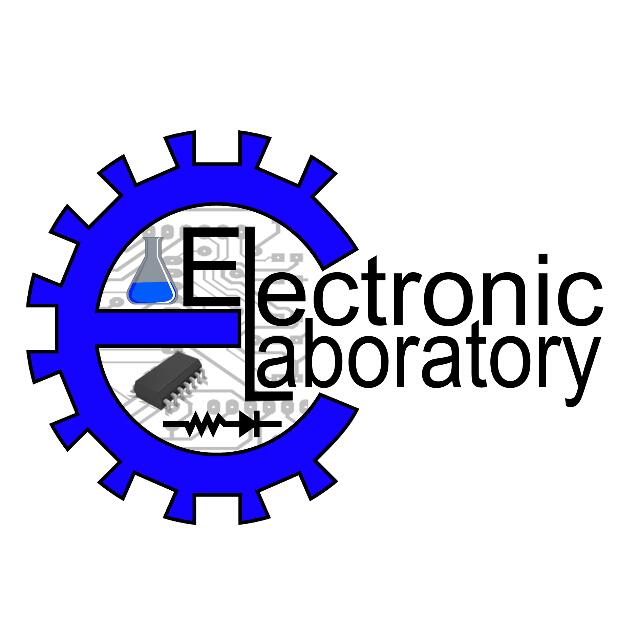 OLEHNAMA	:	M. INYILIS SA’DA NIM	:	150431100093ASPRAK	:	M. INYILIS SA’DA (KAPITAL)JURUSAN TEKNIK ELEKTROFAKULTAS TEKNIKUNIVERSITAS TRUNOJOYO MADURA2016